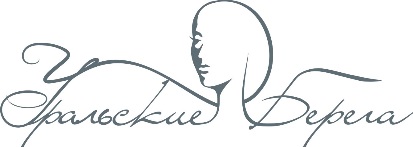 ВНИМАНИЕ! РАСПИСАНИЕ ПРЕДВАРИТЕЛЬНОЕ – ВОЗМОЖНЫ ИЗМЕНЕНИЯ!27 октября 2020 годаЕвро-Азиатский чемпионат профессионального мастерства «Уральские берега» по депиляцииРегистрация – 27 октября   с 10.00 до 11.00, г.Екатеринбург, ул. Челюскинцев, 102 «Дворец культуры железнодорожников»Награждение - 27 октября   в 16-00,   (малая сцена)№ СтартаНоминация ВремяРаботы Подготовка рабочего места Конкурс, жюриПриведение в порядок рабочего места I СтартШугаринг 30 минут13.30-13.4013.40-14.1014.10-14.15II Старт Депиляция Воском30 минут14.40-15.0015.00-15.3015.30-15.40